Interannual variability of the occurrence of MJO at different phases and its association with two ENSO modes Panini Dasgupta1,2*, M K Roxy1, Rajib Chattopadhyay3, C. V. Naidu2, Abirlal Metya1,41 Centre for Climate Change Research, Indian Institute of Tropical Meteorology, Ministry of Earth Sciences, Pune 411008, India2Department of Meteorology and Oceanography, College of Science & Technology, Andhra University, Visakhapatnam, Andhra Pradesh 530003, India3Indian Institute of Tropical Meteorology, Ministry of Earth Sciences, Pune 411008, India4Department of Atmospheric and Space Sciences, Savitribai Phule Pune University, Pune, India*Correspondence to panini.dasgupta@tropmet.res.inSupplementary Figures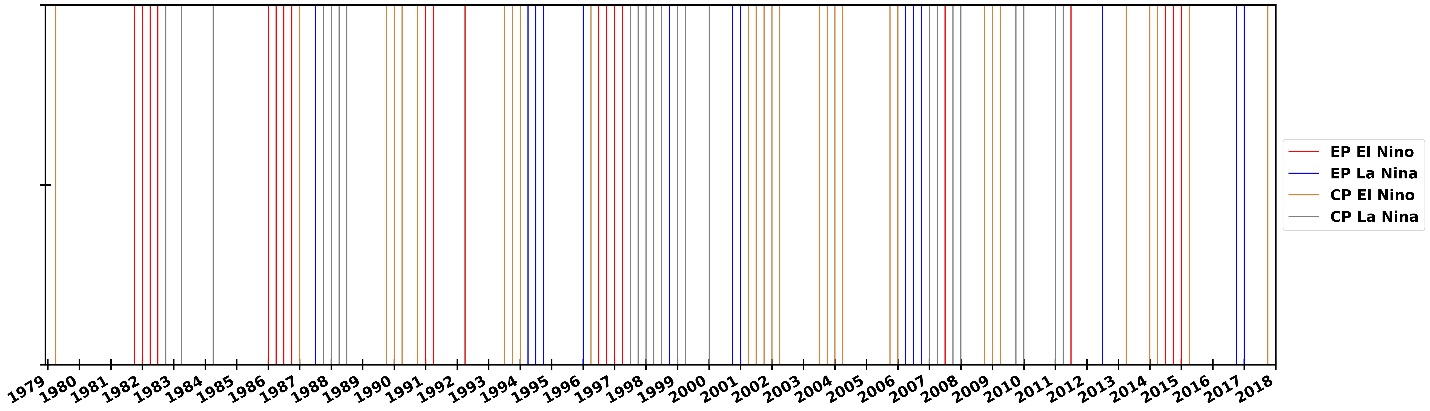 Supplementary Figure 1. CP type and EP type ENSO seasons from 1979-2018. Each bar represents a three-month season (i.e., DJF, MAM, JJA, SON).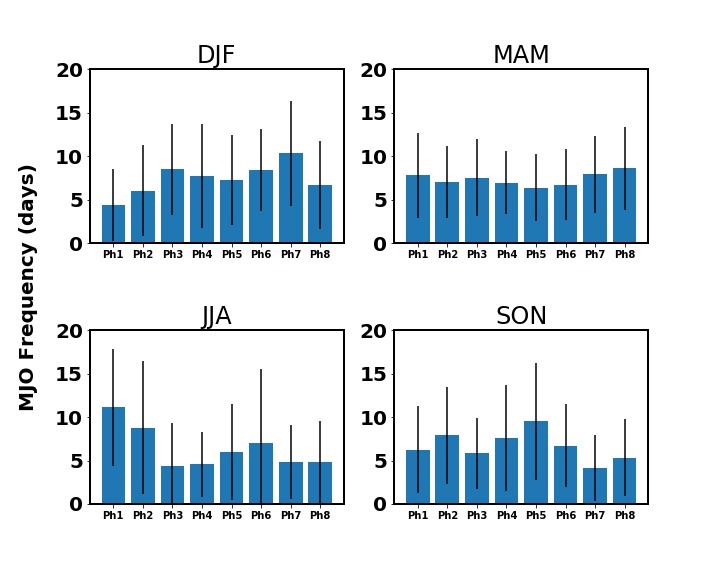 Supplementary Figure 2. Mean and standard deviation of MJO frequency in DJF, MAM, JJA and SON.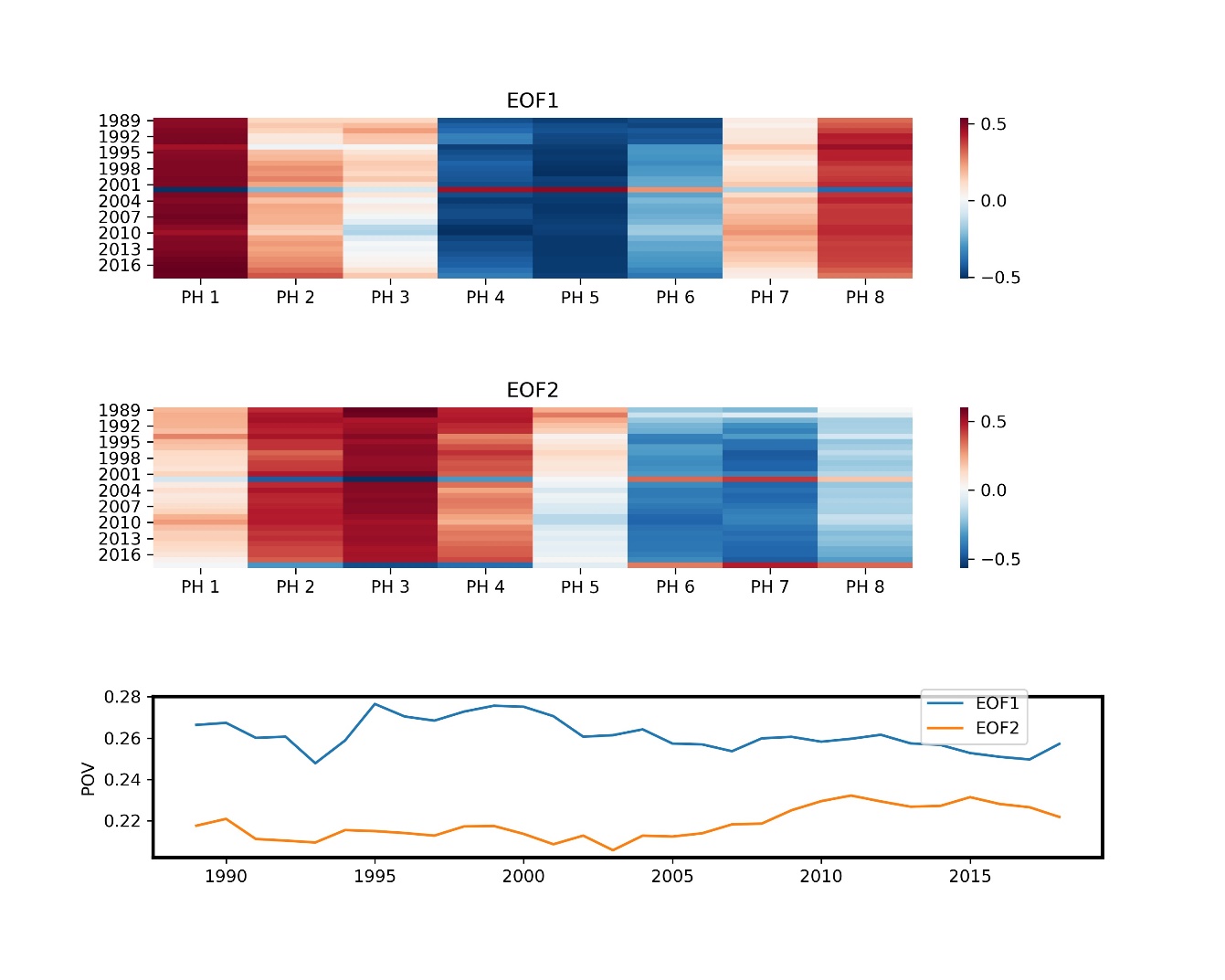 Supplementary Figure 3. (a) Time evolution of EOF1 of MJO frequency from 1979-1989 to 1979-2018.  (b) Time evolution of EOF2 of MJO frequency from 1979-1989 to 1979-2018. (c) Time evolution of percentage of variance explained by EOF1 and EOF2 from 1979-1989 to 1979-2018. Supplementary Table 1:Positive CP ENSO Negative CP ENSO Positive EP ENSO Negative EP ENSO 1980-MAM, 1987-DJF, 1990-SON, 1990-DJF, 1991-MAM, 1991-SON,1994-JJA, 1994-SON, 1994-DJF, 1997-MAM, 2002-MAM, 2002-JJA,2002-SON, 2002-DJF, 2003-MAM, 2004-JJA, 2004-SON, 2004-DJF,2005-MAM, 2006-SON, 2006-DJF, 2009-SON, 2009-DJF, 2010-MAM,2014-MAM, 2014-DJF, 2015-MAM, 2016-MAM, 2018-SON1983-SON, 1984-MAM, 1985-MAM, 1988-SON, 1988-DJF, 1989-MAM,1989-JJA, 1998-JJA, 1998-SON, 1998-DJF, 1999-MAM, 1999-JJA,1999-DJF, 2000-MAM, 2000-DJF, 2007-DJF, 2008-MAM, 2008-SON,2008-DJF, 2010-SON, 2010-DJF, 2011-DJF, 2012-MAM1982-SON, 1982-DJF, 1983-MAM, 1983-JJA, 1986-DJF, 1987-MAM,1987-JJA, 1987-SON, 1991-DJF, 1992-MAM, 1993-MAM, 1997-JJA,1997-SON, 1997-DJF, 1998-MAM, 2008-JJA, 2012-JJA, 2015-JJA,2015-SON, 2015-DJF1988-JJA, 1995-MAM, 1995-JJA, 1995-SON, 1996-DJF, 1999-SON,2001-SON, 2001-DJF, 2007-MAM, 2007-JJA, 2007-SON, 2013-JJA,2017-SON, 2017-DJF